Приложение К исх.№    53     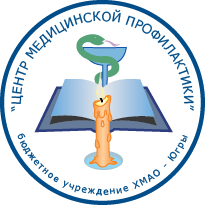 От: 09 февраля 2015 годаВолонтерское объединение «Будь здоров!»Ф.И.О:  Дата рождения: Место обучения: ________________________________________________________________Контактный телефон: ___________     ____________________ (подпись)           (фамилия, инициалы)                                                                                                 «___»___________20___г.                                                       